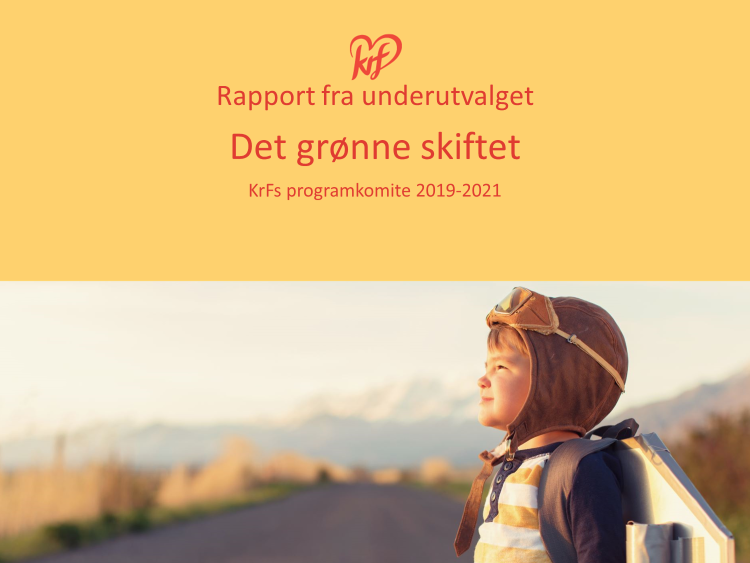 I utvalget: Emma Løvaas AkyeampongSolveig Ege TengesdalStein Robert OsdalVictoria OsnesAlf Rose Sørgaarden og Tove Welle Haugland har bidratt som sekretærerForslag til programkomitéen fra utvalget for det grønne skiftetEt helhetlig miljøparti - utvalgets overordnede strategiFor at KrF skal være et alternativ for velgergrupper som har klima- og miljø som viktig eller avgjørende prioritet for sin stemmegivning, må KrF gjenerobre sin plass som helhetlig miljøparti. En grunnleggende forutsetning er at man også i praktisk politikk viser at man legger samspillet i naturen til grunn for hele tenkningen. Det er ikke tilstrekkelig at man er god på klima hvis man ikke ser helheten i miljøkrisa. Konsekvensene av klimakrisa er alvorlige for natur- og artsmangfoldet både på land og til havs, og vi ser forandringer i ulike økosystemer allerede i dag. Det finnes også andre store miljøtrusler slik som stadig utbygging og forurensing av naturarealer og forvaltning av ressurser som ikke er bærekraftig. Vi er nødt til å innse at helhetlig bærekraft er avhengig av både miljømessig, sosial og økonomisk bærekraft. Alle disse utfordringene må KrF, som er et parti som er opptatt av å vise forvalteransvar, ta tak i. Natur og miljøkrisa handler om vår nåtid, vår fremtid og om kommende generasjoners livsgrunnlag og må derfor prioriteres! 
 Bærekraftig arealbruk og forvaltning av norsk naturUtbygging av natur som grunnlag for vei, bolig, industri eller annen næring bidrar til økt tap av natur og mange økosystemer og arter trues av dette. Dersom vi skal klare å ta vare på artsmangfoldet i naturen og sikre bærekraftige økosystemer er vi nødt til å forvalte norske land- og havområder bedre. Noen kommuner har allerede vedtatt å arbeide for arealnøytralitet og erfaringer fra dette arbeidet kan bidra til bedre arealforvaltning i hele landet. Norge bør i større grad ta ansvar for å restaurere natur og sårbare områder må forvaltes med særlig varsomhet.- Iskantdefinisjonen må omfatte hele iskantsonen, og grensen må flyttes sørover slik at den omfatter områder med 0,5 prosent isfrekvens i april måned, i tråd med miljøfaglige råd.- Det bør ikke tillates noen nye petroleums-letelisenser nord for iskantsonen og staten bør ikke utvide lete- og utvinningslisenser som er gitt i disse områdene. Annen aktivitet som bidrar til økte karbonutslipp eller som truer økosystemet i iskantsonen bør ikke tillates der. - Bunntråling og mineralutvinning på havbunnen bør ikke tillates i iskantsoneområdet.- Utredning av havbunnen for næringsvirksomhet må skje i samarbeid med miljødirektoratet
- Kartlegge norske sjøareal i form av marine grunnkart innen 2030.
- Arbeide for 10 % marint vern, innen 2030 i tråd med FNs bærekraftsmål. Norge har et særlig ansvar for tilstrekkelig verneomfang i arktiske områder.- Vurdere ytterligere  marint vern av områder utenfor territorialgrensen på 12 nautiske mil. - Utrede alle særlig verdifulle og sårbare områder (SVO’er) med sikte på bærekraftig forvaltning og bruk av disse områdene og med vurdering av områdene for differensiert vern mot ulik marin aktivitet.- Utslipp av miljøgifter må reguleres strengere for å forhindre at farlige stoffer akkumuleres i fisk og andre havdyr eller ødelegger økosystemer i havet.
- Stanse all ødeleggelse av myrområder og fase ut torv til bruk i jordprodukter. 
- Utbygging av nye veiprosjekt bør fortrinnsvis ta utgangspunkt i eksisterende veitraséer. Utbygging av nye veitraséer bør ikke skje dersom man ikke kan ivareta truede dyre- og plantearter.- Følge opp Stortingets vedtak av vern av 10 prosent av norsk skog
- Forbud mot omfattende hogst i hekke- og ynglingstida. - Prissette verdien på ulike naturområder, slik at man ved utbygging må kompensere for tapet av natur og dyrkbar jord. Disse midlene bør settes inn i et fond for restaurering av natur.Begrunnelse: Norge har ufattelig mye naturressurser, men dermed er det også vår plikt å forvalte og ivareta naturen og naturressursene på en bærekraftig måte. Bærekraftig forvaltning handler om å sette få spor etter seg, opprettholde økosystemer, som også vi er avhengig av, og å ikke forbruke mer enn det naturen tåler. God forvaltning gir også færre klimagassutslipp. 
Bedre-føre-var-prinsippet må være førende for all forvaltning av natur, og naturinngrep skal ikke foregå uten at konsekvenser for biologisk mangfold er grundig belyst.Et karbonnøytralt og bærekraftig landbruk:For KrF er det viktig med et sunt og bærekraftig landbruk for å sikre økt selvforsyning og matsikkerhet. Landbruket, som alle andre næringer, bør ta ansvar for å kutte i klimagassutslipp og for å ivareta biomangfoldet og særlig de pollinerende insektene. Dette kan gjøres gjennom å blant annet øke andelen økologisk landbruk, utøve et strengere jordvern, gå over til maskiner og utstyr som kan drives uten klimagassutslipp og mer dyrking av grønnsaker, frukttrær og matkorn. Vi bør i større grad hegne om småbrukene for å sikre at så mye dyrkbar jord som mulig blir tatt i bruk og for å sikre et mer mangfoldig jordbruk. For å sikre et mer økonomisk bærekraftig landbruk bør pris på matvarer i større grad følge prisutviklingen i samfunnet ellers og dette bør igjen komme bøndene til gode.- Jordvern må reguleres svært strengt.
- Staten må i større grad stimulerer til at fulldyrka jord brukes til dyrking av frukt, grønt og matkorn.
- Bøndene bør sitte igjen med en høyere andel av verdien for landbruksvarene og dette vil kunne sikre en mer økonomisk bærekraftig og økologisk drift.
- Landbrukspolitikken må stimulere til en variert bruksstørrelse for å sikre at også mindre bruk blir drevet og ikke gror igjen.
- Økologisk produksjon må belønnes gjennom jordbruksoppgjørene
- Øke bruken av ulike typer lokalmatavtaler ved offentlige kantiner og matserveringssteder og anbud for å sikre økt bruk av norskprodusert og økologisk mat.
- Heve målet om økologisk matproduksjon fra 15 til 30 % innen 2030.
- Veksthus bør innen 2025 gå over til fornybar energi og som et tiltak bør veksthusene få redusert elavgiftStore rovdyr i Norge Forslag til programformuleringer:Norge må ta sin del av ansvaret for levedyktige bestander av bjørn, ulv, jerv og gaupe. Spesielt ulv- og bjørnebestandene henger nøye sammen med nabolandene våre. KrF vil fortsette en forvaltning av store rovdyr basert på brede forlik i Stortinget. Dette gir forutsigbarhet både i forvaltningen av rovdyr og for landbruksnæringens bruk av utmarksområder der det er store rovdyr. Rovdyrforvaltningen skal baseres på best mulig faglig oppdaterte metoder for bestandsberegning og forvaltning.Når bestandsmålene er oppnådd skal overskuddet i bestandene tas ut gjennom jakt.Skadefelling av store rovdyr som befinner seg i beiteprioriterte områder skal skje raskt for å ivareta den todelte målsettingen i norsk rovdyrpolitikk. Vi må fortsatt stå for en balansert rovdyrforvaltning der vi legger til grunn at store rovdyr er en naturlig del av norsk fauna, samtidig som bestandene må balanseres opp mot landbrukets behov for utmarksbeiter. Begrunnelse:KrF har vært med på alle de store rovdyrforlikene i Stortinget og må stå på en balansert forvaltning som både følger av forvalteransvarsprinsippet i vår ideologi. Pollinerende insekterOver store deler av verden ser vi en tilbakegang av pollinerende insekter. Dette er svært dramatisk og kan true både matproduksjon og hele balansen i økosystemene. Årsakene er sammensatt, men sentralt er mindre tilgang på blomsterplanter gjennom hele sesongen.KrF vil følge opp nasjonal pollinator strategi og de sektorvise planene med kunnskapsbaserte tiltak i alle berørte sektorer.Det må stilles krav om pollinatorvennlige enger og kantsoner i landbruket, og at dette stimuleres gjennom jordbruksavtalen, f.eks. tilskudd til soner for pollinerende insekter.Veikanter, offentlige parker og grøntarealer og andre egnede offentlige arealer må utnyttes til vekster som er er viktige for pollinerende insekter.Regelverket for bruk av plantevernmidler som kan være skadelige for pollinerende insekter må håndheves strengt.Begrunnelse:Dette er en sak som kan bli like dramatisk som klimakrisa. I Norge er den nasjonale strategien kommet på plass etter initiativ fra KrF. Det er dermed både viktig for artsmangfoldet, matproduksjonen og for partiet at vi fortsatt er i førersetet for oppfølging av dette.EnergipolitikkVerden står overfor en stor utfordring i å ha en mer bærekraftig utvikling. Natur og miljøkrisen som verden er inne i utfordrer alle land til å tenke på hvordan man produserer sin energi. Energien blir mer og mer et gode som verden har i lag. Derfor må fremtidens politikk baseres på større internasjonalt samarbeid og handel. Gjennom utstrakt internasjonal handel kan Norge være en storeksportør av ren fornybar energi. Skal Norge være en stor eksportør av energi må dette ha legitimitet i folket. Derfor må Norge ha et mer rettferdig nettleie-regime enn det som er i dag. Norge bør bli en stor eksportør av ren fornybar energiNorge må ha et mer rettferdig nettleieregime. Vannkraften er ryggraden i det norske kraftsystemet. I dag står ca 1600 vannkraftverk for over 94 prosent av den norske produksjonskapasiteten. Potensialet for utvidelser er stort. Noe forskning på dette viser at det etter dagens norske vannkraftsystem kan produseres 15 til 20 prosent mer strøm sammenlignet med i dag, hvis det rustes opp og utvides, og dette tilsvarer like mye strøm som all planlagt norsk vindkraft på land. Norge må systematisk jobbe for en mer effektiv utviding og oppgradering av norsk vannkraft. jobbe fram en effektiviseringsplan for norsk vannkraftse på skatteregimet for vannkraft og innrette det slik at ein kan få auka produksjonen. Nye utbygginger av vannkraftverk må skje på en så bærekraftig og skånsom måte som mulig. Driftsbestemmelsene for vannkraft må i større grad ta hensyn til miljø og naturaspektet før konsesjon blir gitt.Nye energiformerOvergangen til nye energikilder har vært, og er, drevet av teknologisk utvikling, økonomi og miljøhensyn. Teknologien har utviklet seg enormt de siste 100 årene og i dag er det f.eks. flere land som har kjernekraft som sin hovedkilde til energi i tillegg til vindkraft, solenergi og hydrogen. Kanskje er det som skal ta over fra olje og gass ennå ikke uttenkt?Vi vet at det er et stort potensial i vindkraft, både på land og til havs. Disse utbyggingene kan gi nok energi for hele Europas befolkning i 2050. Vindkraft og særlig på land er et stort konfliktområde i dag. Derfor må vidare utbygging vere forankra lokalt i større grad enn det som er praksisen i dag. KrF vil: Stille krav til nye og oppdaterte konsekvensutredninger ved større endringerBegrunnelse: I forskrift om konsekvensutredning (FKU) § 26 slås det fast at ved endring av planer eller tiltak etter gjennomført høring av planforslag eller søknad med konsekvensutredning, skal ansvarlig myndighet påse at konsekvensene av endringene blir redegjort for før det fattes vedtak i saken. At det skal gjennomføres en offentlig høring ved omgjøring, eller fornyet behandling av konsesjoner, som vil få nye, vesentlige virkninger for miljø eller samfunnForslag: sette tidsbegrensing på utbygging etter gitt konsesjoner, og stille krav om helt eller delvis ny behandling dersom prosjektet endres vesentlig.I denne høringen skal det gis en redegjørelse for tiltaket og tiltakets virkninger for miljø og samfunn. Videre fastslår FKU § 28 at dersom det går lang tid fra gjennomført høring av konsekvensutredningen til tidspunkt for endelig vedtak, skal ansvarlig myndighet forvisse seg om at oppdatert kunnskap legges til grunn for sluttbehandlingen av saken, jf. § 29, og i § 29 sies det i første ledd at ansvarlig myndighet ved behandlingen av planen eller tiltaket skal ta tilbørlig hensyn til konsekvensutredningen og innkomne høringsuttalelser.Utbygging av vindkraft til havs må skje der det ikke er en trussel for sårbare økosystem til havs og på en måte som ivaretar norske fiskeri og havbruksinteresser.  Ved utbygging av vindkraftverk på land bør det først vurderes om det er mulig å bygge på allerede utbygde områder for å forhindre unødvendig tap av areal..Norge må for alvor øke støtten til forskning på og utvikling av ulike fornybare teknologier og på teknologi som bidrar til økt grad av ressurs- og energieffektivisering. Ønsker ikke utvinning og bruk av thorium som et alternativ til produksjon av energi i Norge.Begrunnelse: Thorium er et radioaktivt stoff som fører med seg noen avfallsproblem, har risiko for stråling og utslepp og vil føre til store naturinngrep ved utvinning. Dei positive sidene veier ikke opp for dei negative sidene ved utvinning og bruk av Thorium. Plan for fremtidens arbeidsplasser:Norge er i starten av en omstillingsprosess som er nødvendig for å sikre økonomisk og miljømessig bærekraft. Næringer og industri med store miljø- og klimagassutslipp eller en ikke-bærekraftig produksjonskjede vil måtte finne løsninger som svarer på disse utfordringene og vil måtte legge om sin drift kraftig de neste 10 til 20 årene. Norge har et stort potensiale hva gjelder fornybar energi og naturressurser, og disse vil kunne bidra til mer bærekraftig industri, produksjon og inntekter fremover. Delingsøkonomien vil bidra til bedre ressursutnyttelse og skape nye typer arbeidsplasser. Norge bør også vurdere fremover om man eksempelvis bør inngå et samarbeid med EU om produksjon av flere medisiner og medisinsk utstyr eller opprettelse av flere felles europeiske datasentre for å bidra til redusert sårbarhet. Dersom slik industri settes i gang i Norge vil dette også kunne bidra til flere arbeidsplasser.  Norske utdanningsinstitusjoner må vurdere sine fagtilbud ut i fra et miljø- og bærekraftsperspektiv og gjøre endringer slik at de bedre svarer på behovet for grønt gründerskap og er forberedt for fremtidens næringsliv.Staten bør øke midler til forskning på bærekraftig teknologi og næringsliv for å sikre en raskere grønn omstilling. Dagens studie- og yrkesfagslinjer må i større grad ha fokus på grønn teknologi og teknologiutvikling, samt kunnskap om bærekraftig drift. Utdanningsinstitusjonene må kontinuerlig fornye seg i takt med næringslivets behov og utvikling av nye innovative løsninger.Staten må gjennom offentlige anbud stille krav om bærekraft og null-utslippTransport:Norge bør gjennom internasjonale avtaler og gjennom å stille krav ved investeringer i utvinningsselskaper og produksjonsselskaper arbeide for bærekraftig elbilproduksjon. Staten bør ta terskelkostnadene ved investeringer i nye fornybare transportløsninger for å gjøre fylkeskommunal kollektivtransport utslippsfri.  Staten må gi gode incentiver slik at barn og ungdom velger gode miljøvennlige reisevaner gjennom rabattordninger for kollektivtransport som er felles for hele landet.Gang, sykkel og kollektivlegge til rette for vesentlig mer bruk av sykkel, og den statlige belønningsordningen for gang- og sykkelveier må styrkes.Billigere kollektivtrafikk (prosentsats ned ifra dagens nivå, sette tak eller øke belønningsmidlene).Norge må gjennomføre en storsatsning på tog, særlig på strekninger som kan være vanskelig å erstatte med utslippsfrie fly, slik at tog blir et reelt alternativ til fly med tanke på pris, reisetid og tilgjengelighet.Vi behøver økt forskning og satsing på utvikling av karbonnøytrale eller utslippsfrie fly, som er helt nødvendig for distrikteneat veksten i tallet på personreiser skal komme innenfor gang, sykkel eller kollektiv. Det må lønne seg å velge kollektivtransport fremfor privatbil.BilpolitikkJobbe for omlegging til CO2-nøytralt drivstoff og økt bruk av hybrid-, plug-in hybrid-, hydrogen- og elbiler. Forby bruk av palmeolje som biodrivstoff.Bygge ut infrastrukturen for nullutslippsbiler.Sette krav til like ladere for nye el-biler, og at alle ladestasjoner skal kunne betales ved samme app/ systemLovfeste at alle nye biler som blir solgt etter 2025 skal være nullutslippsbiler. Hele transportsektoren bør være utslippsfri/karbonnøytral i 2030.Avvikle elbilfordelene innen 2025. (Begrunnelse: sees i sammenheng med punktet over, kan ikke både lovfeste og samtidig opprettholde fordeler. Elbil er også en kilde til veislitasje og svevestøv). Petroleumssektoren:Petroleumsnæringen har sikret Norge store inntekter og velferd i mange tiår og vil sannsynligvis fortsatt bidra til inntekter en del år til. Norge er i dag veldig avhengig av inntektene fra petroleumssektoren. Samtidig vil klima og miljømålene som Norge, Europa og verden jobber for å nå, føre til mindre etterspørsel etter olje og gass som energikilde. Derfor er det utrolig viktig, både miljømessig og økonomisk sett, å omstille denne energinæringen til en fornybar og bærekraftig næring. Flere hundre tusen har en jobb som er knyttet til norsk produksjon av olje og gass på en eller annen måte og de sitter på utrolig mye kompetanse. Norge trenger folk og kompetanse videre inn i det grønne skiftet, og inn i de nye næringene. Utvinning av olje- og gassressurser bør først og fremst skje fra kjente petroleumsreserver og staten bør fremover i utfasingsperioden prioritere utvinning av gass for eksport, for å redusere bruken av kull og europeiske land sine klimagassutslippStaten må stille krav om elektrifisering av produksjon ved nye utvinningstillatelser og ved forlengelse av utvinningslisenser. Se om det er mulig å sette i gang et norsk initiativ for å få verdens oljeproduserende land til å samarbeide om å redusere produksjonen av olje. Redusere utslippene fra norsk olje- og gassvirksomhet med 40 prosent i 2030 sammenlignet med 2005. Deretter skal de videre ned mot null i 2050Legge til rette for at teknologien og kompetansen som er bygget opp innen petroleums- og leverandørindustrien blir brukt og videreutviklet i satsingen på utvikling av ny, fornybar energiStaten må bidra med økonomisk støtte til å sikre at et fullskala CCS-prosjekt blir realisert i Norge. Mulighetene for bruk av fanget karbon/ CO2 bør også utredes i Norge.Legge til rette for flere testområder/-løsninger for å øke muligheten for kommersialisering av løsninger. 
Begrunnelse: Mongstad er fremhevet som særdeles viktig som testområde før lansering/kommersialisering av blant annet kanadiske løsninger.
Kan Kårstø i Rogaland (utvikles til å)være et tilsvarende testområde? Satsing på karbonfangst- og lagring (CCS) for å innfri klimamål, oppnå regionale kompetanseløft og bidra til etablering av lokale arbeidsplasser og eksport av teknologi.Beholde CO2-kompensasjonsordningenBegrunnelse: Kraftkrevende industri som er utsatt for karbonlekkasje, kan få økonomisk kompensasjon fra staten. Ordningen eksisterer for å forhindre at industri flytter produksjonen til land som ikke har like streng klimapolitikk. Virksomhetene må søke Miljødirektoratet om kompensasjon og de må rapportere årlig. Ordningen er nedfelt i forskrift om CO2-kompensasjon for industrien og gjelder for perioden 1. juli 2013 til 31. desember 2020. https://www.miljodirektoratet.no/ansvarsomrader/klima/co2-kompensasjon/EnergiframtidenPetroleumsskattesystemetNorsk petroleumspolitikk har gjennom flere årtier tjent oss godt, og har vært vellykket ut ifra den hensikt den har hatt. Petroleumsskatteregimet har fremmet aktivitet og mangfold på sokkelen. Behovet for hele verden for å omstille seg fra fossile energikilder til nye fornybare, vil føre til at markedet for olje og gass gradvis vil reduseres. I lys av dette, er det riktig at Norge også tar høyde for dette både av hensyn til nasjonaløkonomien og for å påskynde det grønne skiftet.Petroleumsprodukter vil være en del av energimiksen i noen tiår ennå, og petroleumsrelatert næring vil fremdeles være viktig for Norge i tilsvarende tidsperspektiv. Det er derfor viktig at rammebetingelsene er forutsigbare og at ordninger ikke faller bort “over natten”. Petroleumsnæringen er også en viktig innovasjons- og teknologiutvikler til det grønne skiftet.Økononiske stimuleringsordninger til olje- og gassproduksjon må ikke forsinke det grønne skiftet.Vi bør utrede hele petroleumsskatteregimet og vurdere samfunnsøkonomisk og miljømessig bærekraft.Fase ut leterefusjonsordningen og fjerne den helt fra 2025Fase ut opphørsrefusjonsordningen og fjerne den helt fra 2025Innføre like avskrivingssatser og avskrivingstid for alle aktører i energibransjen.(Dissens på disse forslagene: Ny politikk! Utvalget er delt på om alt bør utredes eller om man i tillegg til det allerede nå kan konkludere på enkelte konkrete tiltak.)Begrunnelse:Det er viktig av klimahensyn at ikke økonomiske incentiver til oljebransjen forsinker det grønne skiftet. Samtidig er det viktig for nasjonaløkonomien at vi ikke stimulerer til investeringer vi ikke vil få igjen som skatt fordi næringen vil være i siste fase av sin solnedgang på det forventede avkastningstidspunktet for staten. TFO-ordningen og konsesjonsrundeneLetingen etter ressurser på norsk sokkel skjer etter to typer konsesjonsrunder:nummererte runder som skjer i de minst kjente leteområdene - skjer vanligvis annethvert år og tildeling i forhåndsdefinerte områder (TFO) som skjer i de mest kjente og modne områdene - skjer hvert år siden ordningen ble innført i 2003.Formålet med leteaktiviteten i de forhåndsdefinerte områdene er å sikre en mest mulig ressurseffektiv utnyttelse av ressursene og eksisterende og planlagt infrastruktur i områdene før infrastrukturen blir stengt ned.Tildeling i forhåndsdefinerte områder (TFO) skal underlegges en ny vurdering før de eventuelt lyses ut igjenBegrunnelse; det gir større politisk styring av aktivitetsnivået på norsk sokkel og muligheten til å fremme potensielle gassfelt framfor oljefeltTildelingen gjennom TFO-ordningen må sikre at ny miljøkunnskap blir belyst og tatt hensyn til.At det ikke gjennomføres flere nummererte konsesjonsrunder, slik at den 25. konsesjonsrunden blir den siste.Begrunnelse:
De nummererte konsesjonsrundene bidrar til økt leteaktivitet på norsk sokkel i områder som ikke er så godt kjent fra før. Disse vil som regel kreve større investeringer i infrastruktur og vil derfor koste mer enn leting og utvinning fra mer kjente og allerede utbygde områder. I dag tar det opp mot 15 til 20 år etter funn av olje og gass før staten får noen inntekter på dette. Disse inntektene vil sannsynligvis falle fremover mot 2050 etter hvert som Norge og Europa når de klimamålene som har blitt satt. Behovet for ikke-fornybare energikilder vil synke og behovet for fornybare energikilder vil øke. Vi vet også at vi er nødt til å la en del av oljen og gassen ligge dersom verden skal nå sine klimamål. Derfor er det både økonomisk og klimamessig klokt å ikke gjennomføre flere nummererte konsesjonsrunder.Forbruk/sirkulær økonomiDen sirkulære økonomien sitt fremste mål er å utnytte ressurser best mulig. Minst mulig skal kastes som avfall, men holdes i et kretsløp der stadig resirkulering fører til mindre behov for å ta ut nye råvarer. Verdens befolkningstall og forbruk øker stadig og konsekvensene av forbruksveksten som har vært kommer nå til syne, blant annet gjennom klimaendringer, miljø og naturkrise og ressursknapphet. Det ligger et stort potensiale i den sirkulære økonomien for næringsutvikling. Ved å koble ulik industrivirksomhet sammen med tett lokalisering, gis det mulighet for gjenvinning av de restproduktene som ordinært går ut av en industribedrift ved at det brukes som innsatsfaktor i en annen bedrift. Slike symbioser kan gi betydelige gevinster for begge parter, samtidig som lokalsamfunnet utvikles og samfunnet trekkes nærmere en sirkulær økonomi.Vi kan ikke fortsatt utelukkende basere samfunnet vårt på økonomisk vekst. Tiden er inne for å å sette bærekraft som premiss for alt vi gjør. Derfor må vi prioritere å gjøre økonomien vår mest mulig sirkulær, samtidig som vi begrenser forbruksveksten.Noen forslag som kan bidra til økt grad av sirkulær økonomi:Innføre målrettede nasjonale støtteordninger for å stimulere til mer sirkulær økonomiStille krav om merking av alle varer med miljøvirkningInnføre emballasjeavgift for å unngå unødig avfall og legge til rette for alternativ resirkulerbar emballasje som ikke er plast. Innføre «ja takk-prinsippet» for uadressert reklame per post. Legge til rette for overgang til handleposer som er laga av nedbrytbart materiale og forby handleposer av plast innen 2023Forbud mot brenning av klær (Begrunnelse: I dag vil det lønne seg for noen aktører å brenne klær som eks. ikke har blitt solgt fordi man unngår å selge dem til en billigere penge eller gi dem bort, som fører til at merkevaren kan falle i verdi. En stor utfordring i klesindustrien er overproduksjon av klær og produksjon som ikke skjer på en bærekraftig måte, brenning av klær er ingen god måte å forvalte ressurser på).Få på plass et regelverk som bidrar til reduksjon og på sikt forbud mot plast i klærStimulere til auka utnytting av avfall fra landbruk, industri og privathusholdningen til energiformål som fjernvarme, biodrivstoff eller elektrisitetsproduksjon. Innføre panteordninger på fleire produktArbeide for reduksjon av matavfall fra bl.a. dagligvarebransjen, restaurant og hotellbransjen samt husholdninger.Forby bruk av mikroplast  og stimulere til forsking på produkt som kan erstatte stoff som er kilde til mikroplast.Forby plast/gummi i form av granulat i idrettsanlegg innen 2023 og fjerne all slik plast og gummi fra idrettsanlegg innen 2027.Fjerne moms på reparasjon ( Eks. på husholdningselektronikk og mobiltelefoner)Utvikle system for utvidet produsentansvar som gir incentiver til lengst mulig levetid på produkter, mest mulig ombruk og materialgjenvinning, og utfasing av helse- og miljøfarlige kjemikalier i produkter.Flere produkter enn i dag bør få utvidet reklamasjonsrett på fem år.Delingsøkonomien kan være en del av den grønne omstillingen/skiftet og vil kunne bidra til ressurseffektivitetSkatt og avgifter på forbrukVårt store forbruk av klær, biler, elektronikk o.l. som er importert er ikke  inkludert i vårt nasjonale klimaregnskap i dag og ikke inngår i våre klimaforpliktelser. Det må det være. Vårt forbruk er jo hovedgrunnen til at vi i dag ikke har et bærekraftig samfunn og at vi står i en miljøkrise. Innføre CO2-avgift ved importterminalen for for varer som importeres fra land som ikke selv har slik avgift.Vurdere å innføre karbonavgift til fordeling (dissens)Høyere avgift på bil fra og med bil nummer to.Høyere avgift ved utvinning av jomfruelige materialer og mineraler/råstoff for å sikre at det lønner seg å resirkulere. Fjerne merverdiavgiften for gjenbruksvarer (kan eks. fjerne mva på varer basert på bruksområde) BærekraftsmåleneVi trenger sosial, miljømessig og økonomisk bærekraft. Dette får vi gjennom å arbeide aktivt med alle de ulike bærekraftsmålene både nasjonalt og internasjonalt. 
Noen eksempler på praktisk politikk:I tråd med bærekraftsmål nr 7, som handler om å sikre tilgang til bærekraftig energi for alle bør statens pensjonsfond utland i mye større grad investere i unotert infrastruktur for fornybar energi og i utbygging av strømnett.  Norge med sin lange kyst må ta ekstra ansvar for å oppfylle bærekraftsmål 14. Mer rettferdig og bærekraftig utvinning av mineraler og produksjon, internasjonalt, av teknologi til fornybar energi eller eksempelvis elbiler kan knyttes til flere bærekraftsmål, blant annet 1, 8 12, 15 og 16. Norge kan bidra til dette gjennom å sikre åpenhet og ved å stille krav i anbud og gjennom sine internasjonale handelsavtaler. Vi må ta ansvar for forbruket vårt og minske vårt globale avtrykk. 